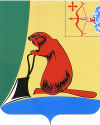 АДМИНИСТРАЦИЯ ТУЖИНСКОГО МУНИЦИПАЛЬНОГО РАЙОНАКИРОВСКОЙ ОБЛАСТИПОСТАНОВЛЕНИЕО внесении изменений в постановление администрации Тужинского муниципального района от 30.11.2015 №416 В соответствии с Градостроительным кодексом Российской Федерации, Федеральным законом от 27.07.2010 № 210-ФЗ «Об организации предоставления государственных и муниципальных услуг» администрация Тужинского муниципального района ПОСТАНОВЛЯЕТ:1. Внести изменения в постановление администрации Тужинского муниципального района от 30.11.2015 №416, изложив административный регламент предоставления муниципальной услуги «Выдача разрешения на строительство объекта капитального строительства на территории муниципального образования Тужинский муниципальный район» в новой редакции согласно приложению.2. Разместить административный регламент на официальном сайте администрации Тужинского муниципального района, в сети Интернет и на Едином портале государственных и муниципальных услуг (www.gosuslugi.ru).3. Настоящее постановление вступает в силу с момента опубликования в Бюллетене муниципальных нормативных правовых актов органов местного самоуправления Тужинского муниципального района Кировской области.4. Контроль за соблюдением административного регламента возложить на отдел по жизнеобеспечению администрации Тужинского муниципального района.Глава Тужинского муниципального района    Е.В. ВидякинаПриложениеУТВЕРЖДЕНпостановлением администрации Тужинского районаот _20.01.2017_ № ____12_____Административный регламентпредоставления муниципальной услуги«Выдача разрешения на строительство объекта капитального строительства на территории муниципального образования Тужинский муниципальный район» 1. Общие положения1.1. Предмет регулирования регламентаАдминистративный регламент предоставления муниципальной услуги «Выдача разрешения на строительство объекта капитального строительства на территории муниципального образования Тужинский муниципальный район» (далее – Административный регламент) определяет круг заявителей, стандарт предоставления муниципальной услуги, состав, последовательность и сроки выполнения административных процедур, требования к порядку их выполнения, в том числе особенности выполнения административных процедур в электронной форме и особенности выполнения административных процедур в многофункциональном центре, формы контроля за исполнением Административного регламента, досудебный (внесудебный) порядок обжалования решений и действий (бездействия) органа, предоставляющего муниципальную услугу, должностного лица органа, предоставляющего муниципальную услугу, либо муниципального служащего при осуществлении полномочий по предоставлению муниципальной услуги. Основные понятия в настоящем регламенте используются в том же значении, в котором они приведены в Федеральном законе от 27.07.2010 № 210-ФЗ «Об организации предоставления государственных и муниципальных услуг» и иных нормативных правовых актах Российской Федерации и Кировской области.1.2. Круг заявителейЗаявителем при предоставлении муниципальной услуги является – застройщики (за исключением государственных органов и их территориальных органов, органов государственных внебюджетных фондов и их территориальных органов, органов местного самоуправления), либо их уполномоченные представители, обратившиеся с запросом о предоставлении муниципальной услуги, выраженным в письменной или электронной форме (далее – заявление). 1.3.	Требования к порядку информирования о предоставлении муниципальной услуги1.3.1. Порядок получения информации по вопросам предоставления муниципальной услуги. Информацию о месте нахождения и графике работы, справочных и контактных телефонах, адресах электронной почты, официальном сайте органа, предоставляющего муниципальную услугу, способах получения информации, о многофункциональном центре предоставления государственных и муниципальных услуг (при его наличии) (далее – многофункциональный центр), а также о порядке предоставления муниципальной услуги можно получить:на официальном сайте органа, предоставляющего муниципальную услугу, в информационно-телекоммуникационной сети "Интернет" (далее – сеть Интернет);в информационной системе «Портал государственных и муниципальных услуг (функций) Кировской области» (далее – Региональный портал);в федеральной государственной информационной системе «Единый портал государственных и муниципальных услуг (функций)» (далее – Единый портал);на информационных стендах в местах предоставления муниципальной услуги;при личном обращении заявителя;при обращении в письменной форме, в форме электронного документа;по телефону.1.3.2. Справочная информация о предоставлении муниципальной услуги:адрес местонахождения органа, предоставляющего муниципальную услугу: 612200,Кировская область, ул.Горького, дом 5,кабинет19;режим работы: понедельник, среда, четверг - с 8 .00 до 17 .00 ч;пятница - с 8.00  до 16 .00 ч;суббота, воскресенье-выходной день;обеденный перерыв - с 12 .00 до 13.00 чтелефон:88334021762;электронная почта: admintuzha@mail.ru;официальный сайт в сети Интернет: tuzha.ru   раздел “Муниципальные услуги»1.3.3. При личном обращении заявителя, а также обращении в письменной (электронной) форме специалист, ответственный за предоставление муниципальной услуги, предоставляет заявителю подробную информацию о порядке предоставления муниципальной услуги. 1.3.4. Заявитель имеет право на получение сведений о ходе исполнения муниципальной услуги при помощи телефона или посредством личного посещения в соответствии с режимом работы Администрации с момента приема документов в дни и часы работы органа, предоставляющего муниципальную услугу.1.3.5. Для получения сведений о ходе исполнения муниципальной услуги заявителем указываются (называются) дата и (или) регистрационный номер заявления. Заявителю предоставляются сведения о том, на каком этапе (в процессе выполнения какой административной процедуры) исполнения муниципальной услуги находится представленное им заявление.В случае подачи заявления в форме электронного документа с использованием Единого портала или Регионального портала, информирование о ходе предоставления муниципальной услуги осуществляется путем отображения актуальной информации о текущем состоянии (статусе) оказания муниципальной услуги в "Личном кабинете пользователя".1.3.6. Информация о порядке предоставления муниципальной услуги предоставляется бесплатно.2. Стандарт предоставления муниципальной услуги2.1. Наименование муниципальной услугиНаименование муниципальной услуги: «Выдача разрешения на строительство объекта капитального строительства на территории муниципального образования Тужинский муниципальный район».2.2.	Наименование органа, предоставляющего муниципальную услугу2.2.1. Муниципальная услуга предоставляется администрацией  муниципального образования Тужинский  муниципальный район  (далее – администрация). 2.3. Результат предоставления муниципальной услуги Результатом предоставления муниципальной услуги является:выдача разрешения на строительство объекта капитального строительства на территории муниципального образования; отказ в предоставлении муниципальной услуги.2.4. Срок предоставления муниципальной услугиМаксимальный срок предоставления муниципальной услуги – 7 дней со дня получения заявления о выдаче разрешения на строительство. Максимальный срок предоставления муниципальной услуги в электронном виде – 7 дней со дня получения заявления о выдаче разрешения на строительство.2.5.	Правовые основания для предоставления муниципальной услугиПредоставление муниципальной услуги осуществляется в соответствии со следующими нормативными правовыми актами: Федеральным законом от 06.10.2003 № 131-ФЗ "Об общих принципах организации местного самоуправления в Российской Федерации" ("Собрание законодательства РФ", 06.10.2003, № 40, ст. 3822);Градостроительным кодексом Российской Федерации от 29.12.2004 № 190-ФЗ ("Российская газета", N 290, 30.12.2004, "Собрание законодательства РФ", 03.01.2005, N 1 (часть 1), ст. 16, "Парламентская газета", N 5-6, 14.01.2005); Федеральным законом от 27.07.2010 № 210-ФЗ "Об организации предоставления государственных и муниципальных услуг" (Собрание законодательства Российской Федерации, 2010, № 31, ст. 4179; 2011, № 15, ст. 2038; N 27, ст. 3873, ст. 3880; № 29, ст. 4291; № 30, ст. 4587);Федеральным законом от 06.04.2011 № 63-ФЗ "Об электронной подписи" ("Парламентская газета", № 17, 08-14.04.2011, "Российская газета", № 75, 08.04.2011, "Собрание законодательства РФ", 11.04.2011, № 15, ст. 2036);Постановлением Правительства Российской Федерации от 07.07.2011 № 553 «О порядке оформления и предоставления заявлений и иных документов, необходимых для представления государственных и (или) муниципальных услуг, в форме электронных документов» ("Собрание законодательства РФ", 18.07.2011, N 29, ст. 4479);Постановлением Правительства РФ от 25.06.2012 № 634 «О видах электронной подписи, использование которых допускается при обращении за получением государственных и муниципальных услуг» ("Российская газета",    N 148, 02.07.2012, "Собрание законодательства РФ", 02.07.2012, N 27,           ст. 3744);Постановлением Правительства РФ от 25.08.2012 № 852 «Об утверждении Правил использования усиленной квалифицированной электронной подписи при обращении за получением государственных и муниципальных услуг и о внесении изменения в Правила разработки и утверждения административных регламентов предоставления государственных услуг» ("Российская газета", N 200, 31.08.2012, "Собрание законодательства РФ", 03.09.2012, N 36, ст. 4903);Постановлением Правительства РФ от 25.01.2013 № 33 «Об использовании простой электронной подписи при оказании государственных и муниципальных услуг» ("Собрание законодательства РФ", 04.02.2013, N 5, ст. 377);Приказом Минстроя России от 19.02.2015 N 117/пр "Об утверждении формы разрешения на строительство и формы разрешения на ввод объекта в эксплуатацию" (Официальный интернет-портал правовой информации http://www.pravo.gov.ru, 13.04.2015);Уставом муниципального образования Тужинский муниципальный район Соглашением с органами местного самоуправления поселений, входящих в состав муниципального района о передаче органа местного самоуправления муниципального района полномочий по выдаче разрешения на строительство объекта капитального строительства на территории входящих в его состав поселений (в случае выдачи администрацией муниципального района разрешений на строительство объектов капитального строительства, расположенных на территории входящих в его состав поселений); настоящим Административным регламентом. 2.6.	Исчерпывающий перечень документов, необходимых в соответствии с законодательными или иными нормативными правовыми актами для предоставления муниципальной услуги с разделением на документы и информацию, которые заявитель должен представить самостоятельно, и документы, которые заявитель вправе представить по собственной инициативе, так как они подлежат представлению в рамках межведомственного информационного взаимодействияПеречень документов, необходимых для предоставления муниципальной услуги: 2.6.1. В целях строительства, реконструкции объекта капитального строительства заявитель направляет заявление о выдаче разрешения на строительство (приложение № 1 к настоящему Административному регламенту). К указанному заявлению прилагаются следующие документы:1) правоустанавливающие документы на земельный участок; 1.1) при наличии соглашения о передаче в случаях, установленных бюджетным законодательством Российской Федерации, органом государственной власти (государственным органом), Государственной корпорацией по атомной энергии «Росатом», Государственной корпорацией по космической деятельности «Роскосмос», органом управления государственным внебюджетным фондом или органом местного самоуправления полномочий государственного (муниципального) заказчика, заключенного при осуществлении бюджетных инвестиций, – указанное соглашение, правоустанавливающие документы на земельный участок правообладателя, с которым заключено это соглашение;2) градостроительный план земельного участка, выданный не ранее чем за три года до дня представления заявления на получение разрешения на строительство, или в случае выдачи разрешения на строительство линейного объекта реквизиты проекта планировки территории и проекта межевания территории;3) материалы, содержащиеся в проектной документации: а) пояснительная записка;б) схема планировочной организации земельного участка, выполненная в соответствии с информацией, указанной в градостроительном плане земельного участка, с обозначением места размещения объекта капитального строительства, подъездов и проходов к нему, границ зон действия публичных сервитутов, объектов археологического наследия;в) схема планировочной организации земельного участка, подтверждающая расположение линейного объекта в пределах красных линий, утвержденных в составе документации по планировке территории применительно к линейным объектам;г) архитектурные решения;д) сведения об инженерном оборудовании, сводный план сетей инженерно-технического обеспечения с обозначением мест подключения (технологического присоединения) проектируемого объекта капитального строительства к сетям инженерно-технического обеспечения;е) проект организации строительства объекта капитального строительства;ж) проект организации работ по сносу или демонтажу объектов капитального строительства, их частей;з) перечень мероприятий по обеспечению доступа инвалидов к объектам здравоохранения, образования, культуры, отдыха, спорта и иным объектам социально-культурного и коммунально-бытового назначения, объектам транспорта, торговли, общественного питания, объектам делового, административного, финансового, религиозного назначения, объектам жилищного фонда в случае строительства, реконструкции указанных объектов при условии, что экспертиза проектной документации указанных объектов не проводилась в соответствии со статьей 49 Градостроительного кодекса Российской Федерации;».4) положительное заключение экспертизы проектной документации объекта капитального строительства (применительно к отдельным этапам строительства в случае, предусмотренном частью 12.1 статьи 48 Градостроительного кодекса Российской Федерации), если такая проектная документация подлежит экспертизе в соответствии со статьей 49 Градостроительного кодекса Российской Федерации, положительное заключение государственной экспертизы проектной документации в случаях, предусмотренных частью 3.4 статьи 49 Градостроительного кодекса Российской Федерации, положительное заключение государственной экологической экспертизы проектной документации в случаях, предусмотренных частью 6 статьи 49 Градостроительного кодекса Российской Федерации; 4.1) заключение, предусмотренное частью 3.5 статьи 49 Градостроительного кодекса Российской Федерации, в случае использования модифицированной проектной документации;5) разрешение на отклонение от предельных параметров разрешенного строительства, реконструкции (в случае, если застройщику было предоставлено такое разрешение в соответствии со статьей 40 Градостроительного кодекса Российской Федерации); 6) согласие всех правообладателей объекта капитального строительства в случае реконструкции такого объекта, за исключением указанных в пункте 6.2 настоящей части случаев реконструкции многоквартирного дома;6.1) в случае проведения реконструкции государственным (муниципальным) заказчиком, являющимся органом государственной власти (государственным органом), Государственной корпорацией по атомной энергии «Росатом», Государственной корпорацией по космической деятельности «Роскосмос», органом управления государственным внебюджетным фондом или органом местного самоуправления, на объекте капитального строительства государственной (муниципальной) собственности, правообладателем которого является государственное (муниципальное) унитарное предприятие, государственное (муниципальное) бюджетное или автономное учреждение, в отношении которого указанный орган осуществляет соответственно функции и полномочия учредителя или права собственника имущества, – соглашение о проведении такой реконструкции, определяющее в том числе условия и порядок возмещения ущерба, причиненного указанному объекту при осуществлении реконструкции;6.2) решение общего собрания собственников помещений и машино-мест в многоквартирном доме, принятое в соответствии с жилищным законодательством в случае реконструкции многоквартирного дома, или, если в результате такой реконструкции произойдет уменьшение размера общего имущества в многоквартирном доме, согласие всех собственников помещений и машино-мест в многоквартирном доме; 7) копия свидетельства об аккредитации юридического лица, выдавшего положительное заключение негосударственной экспертизы проектной документации, в случае, если представлено заключение негосударственной экспертизы проектной документации; 8) документы, предусмотренные законодательством Российской Федерации об объектах культурного наследия, в случае, если при проведении работ по сохранению объекта культурного наследия затрагиваются конструктивные и другие характеристики надежности и безопасности такого объекта2.6.1.1. Документы (их копии или сведения, содержащиеся в них), указанные в подпунктах 1,2,5 пункта 2.6.1 запрашиваются администрацией в рамках межведомственного информационного взаимодействия, в срок не позднее трех рабочих дней со дня получения заявления о выдаче разрешения на строительство, если они не были представлены заявителем самостоятельно. 2.6.1.2. Документы, указанные в подпункте 1пункта 2.6.1, направляются заявителем самостоятельно, если указанные документы (их копии или сведения, содержащиеся в них) отсутствуют в Едином государственном реестре недвижимости.2.6.2. В целях строительства, реконструкции объекта индивидуального жилищного строительства заявитель направляет заявление о выдаче разрешения на строительство (приложение № 1 к настоящему Административному регламенту). Для принятия решения о выдаче разрешения на строительство необходимы следующие документы:1) правоустанавливающие документы на земельный участок;2) градостроительный план земельного участка, выданный не ранее чем за три года до дня представления заявления на получение разрешения на строительство;3) схема планировочной организации земельного участка с обозначением места размещения объекта индивидуального жилищного строительства;4) описание внешнего облика объекта индивидуального жилищного строительства в случае, если строительство или реконструкция объекта индивидуального жилищного строительства планируется в границах территории исторического поселения федерального или регионального значения, за исключением случая, предусмотренного частью 10.2 статьи 51 Градостроительного кодекса РФ. Описание внешнего облика объекта индивидуального жилищного строительства включает в себя его описание в текстовой форме и графическое описание. Описание внешнего облика объекта индивидуального жилищного строительства в текстовой форме включает в себя указание на параметры объекта индивидуального жилищного строительства, цветовое решение его внешнего облика, планируемые к использованию строительные материалы, определяющие внешний облик такого объекта, а также описание иных характеристик такого объекта, требования к которым установлены градостроительным регламентом в качестве требований к архитектурным решениям объекта капитального строительства. Графическое описание представляет собой изображение внешнего облика объекта индивидуального жилищного строительства, включая его фасады и конфигурацию объекта.2.6.2.1. Документы (их копии или сведения, содержащиеся в них), указанные в подпунктах 1,2 пункта 2.6.2 запрашиваются администрацией в рамках межведомственного информационного взаимодействия, если они не были представлены заявителем самостоятельно. 2.6.2.2. Документы, указанные в подпункте 1пункта 2.6.2, направляются заявителем самостоятельно, если указанные документы (их копии или сведения, содержащиеся в них) отсутствуют в Едином государственном реестре недвижимости.2.6.3. Документы, необходимые для предоставления муниципальной услуги, могут быть направлены в форме электронного документа с использованием Единого портала или Регионального портала. В этом случае документы подписываются электронной подписью в соответствии с законодательством Российской Федерации.2.6.4. При предоставлении муниципальной услуги администрация не вправе требовать от заявителя:1) представления документов и информации или осуществления действий, представление или осуществление которых не предусмотрено нормативными правовыми актами, регулирующими отношения, возникающие в связи с предоставлением муниципальных услуг;2) представления документов и информации, в том числе подтверждающих внесение заявителем платы за предоставление муниципальных услуг, которые находятся в распоряжении органов, предоставляющих муниципальные услуги, иных государственных органов, органов местного самоуправления либо подведомственных государственным органам или органам местного самоуправления организаций, участвующих в предоставлении предусмотренных частью 1 статьи 7 Федерального закона от 27.07.2010 №210-ФЗ «Об организации предоставления государственных и муниципальных услуг» муниципальных услуг, в соответствии с нормативными правовыми актами Российской Федерации, нормативными правовыми актами субъектов Российской Федерации, муниципальными правовыми актами, за исключением документов, включенных в определенный частью 6 статьи 7 Федерального закона от 27.07.2010 №210-ФЗ «Об организации предоставления государственных и муниципальных услуг» перечень документов. Заявитель вправе представить указанные документы и информацию в органы, предоставляющие муниципальные услуги, по собственной инициативе;3) осуществления действий, в том числе согласований, необходимых для получения муниципальных услуг и связанных с обращением в иные государственные органы, органы местного самоуправления, организации, за исключением получения услуг и получения документов и информации, предоставляемых в результате предоставления таких услуг, включенных в перечни, указанные в части 1 статьи 9 Федерального закона от 27.07.2010 №210-ФЗ «Об организации предоставления государственных и муниципальных услуг».»	2.7. Исчерпывающий перечень оснований для отказа в приеме документов, необходимых для предоставления муниципальной услуги.Заявителю может быть отказано в приеме документов в следующих случаях:в письменной (электронной) форме заявления не указаны фамилия заявителя, направившего заявление, и почтовый адрес, по которому должен быть направлен ответ, или адрес электронной почты (в случае, если ответ должен быть направлен в форме электронного документа);текст письменного (в том числе в форме электронного документа) заявления не поддается прочтению.2.8.	Исчерпывающий перечень оснований для отказа в предоставлении муниципальной услугиОснованиями для отказа в предоставлении муниципальной услуги являются: отсутствие документов, предусмотренных пунктом 2.6. настоящего Административного регламента, 2) несоответствие представленных документов требованиям к строительству, реконструкции объекта капитального строительства, установленным на дату выдачи представленного для получения разрешения на строительство градостроительного плана земельного участка, или в случае выдачи разрешения на строительство линейного объекта требованиям проекта планировки территории и проекта межевания территории, а также разрешенному использованию земельного участка и (или) ограничениям, установленным в соответствии с земельным и иным законодательством Российской Федерации, требованиям, установленным в разрешении на отклонение от предельных параметров разрешенного строительства, реконструкции.2.9.	Перечень услуг, которые являются необходимыми и обязательными для предоставления муниципальной услуги, в том числе сведения о документе (документах), выдаваемом (выдаваемых) организациями, участвующими в предоставлении муниципальной услугиУслуги, которые являются необходимыми и обязательными для предоставления муниципальной услуги: 1) Разработка проектной документации объектов капитального строительства и их частей; 2) Получение положительного заключения негосударственной экспертизы проектной документации объекта капитального строительства. 2.10.	Порядок, размер и основания взимания платы за предоставление услуг, которые являются необходимыми и обязательными для предоставления муниципальной услуги Порядок, размер и основания взимания платы за предоставление услуг, которые являются необходимыми и обязательными для предоставления муниципальных услуг определены организациями, предоставляющими данный вид услуг. 2.11. Размер платы, взимаемой с заявителя при предоставлении муниципальной услуги, и способы ее взимания в случаях, предусмотренных федеральными законами, принимаемыми в соответствии с ними иными нормативными правовыми актами Российской Федерации, нормативными правовыми актами субъектов Российской Федерации, муниципальными правовыми актамиПредоставление муниципальной услуги осуществляется на бесплатной основе.2.12.	Максимальный срок ожидания в очереди при подаче запроса о  предоставлении муниципальной услуги и при получении результата предоставления муниципальной услугиВремя ожидания на прием к специалисту при подаче документов для предоставления муниципальной услуги и при получении результата предоставления муниципальной услуги не должно превышать 15 минут. 2.13. Срок регистрации запроса заявителя о предоставлении муниципальной услугиЗаявление, представленное в письменной форме, при личном обращении регистрируется в установленном порядке, в день обращения заявителя в течение 1 дня Заявление, поступившее посредством почтовой или электронной связи, в том числе через официальный сайт администрации, Единый портал или Региональный портал, подлежит обязательной регистрации в течение 1 дня с момента поступления его в администрацию. 2.14. Требования к помещениям, в которых предоставляются муниципальные услуги, к залу ожидания, местам для заполнения запросов о предоставлении муниципальной услуги, информационным стендам с образцами их заполнения и перечнем документов, необходимых для предоставления каждой муниципальной услуги, в том числе к обеспечению доступности для инвалидов указанных объектов в соответствии с законодательством Российской Федерации о социальной защите инвалидов2.14.1. Помещения для предоставления муниципальной услуги оснащаются местами для ожидания, информирования, заполнения заявлений и иных документов, приема заявителей.2.14.2. Места для заполнения заявлений и иных документов оборудуются стульями, столами (стойками), бланками заявлений, письменными принадлежностями.2.14.3. Места для информирования должны быть оборудованы информационными стендами, содержащими следующую информацию: график работы (часы приема), контактные телефоны (телефон для справок), адрес официального сайта администрации в сети Интернет, адреса электронной почты.перечень, формы документов для заполнения, образцы заполнения документов, бланки для заполнения;основания для отказа в предоставлении муниципальной услуги;порядок обжалования решений, действий (бездействия) администрации, ее должностных лиц, либо муниципальных служащих;перечень нормативных правовых актов, регулирующих предоставление муниципальной услуги.2.14.4. Кабинеты (кабинки) приема заявителей должны быть оборудованы информационными табличками с указанием:номера кабинета (кабинки);фамилии, имени и отчества специалиста, осуществляющего прием заявителей;дней и часов приема, времени перерыва на обед.2.14.5. Каждое рабочее место специалиста должно быть оборудовано персональным компьютером с возможностью доступа к необходимым информационным базам данных и печатающим устройством (принтером).2.14.6 Администрация района обеспечивает условия доступности для инвалидов услуг и объектов (помещения, здания и иные сооружения), на которых они предоставляются, в преодолении барьеров, препятствующих получению муниципальной услуги (использованию объектов) наравне с другими лицами, в соответствии с требованиями, установленными Федеральным законом «О социальной защите инвалидов в Российской Федерации» и другими законодательными и иными нормативными правовыми актами.2.15. Показатели доступности и качества муниципальной услуги2.15.1. Показателем доступности муниципальной услуги является:транспортная доступность к местам предоставления муниципальной услуги;наличие различных каналов получения информации о порядке получения муниципальной услуги и ходе ее предоставления;обеспечение для заявителя возможности подать заявление о предоставлении муниципальной услуги в форме электронного документа, в том числе с использованием Единого портала, Регионального портала.2.15.2. Показателями качества муниципальной услуги являются:соблюдение срока предоставления муниципальной услуги;отсутствие поданных в установленном порядке и/или признанных обоснованными жалоб на решения или действия (бездействие) администрации, ее должностных лиц, либо муниципальных служащих, принятые или осуществленные при предоставлении муниципальной услуги. 2.15.3. Показатели доступности и качества муниципальной услуги определяется также количеством взаимодействия заявителя с должностными лицами Администрации при предоставлении муниципальной услуги. Взаимодействие заявителя с указанными лицами осуществляется два раза – при представлении заявления и документов, необходимых для предоставления муниципальной услуги (в случае непосредственного обращения в Администрацию), а также при получении результата предоставления муниципальной услуги. 2.16. Требования, учитывающие особенности предоставления муниципальной услуги в электронной форме и многофункциональном центре2.16.1. Особенности предоставления муниципальной услуги в электронной форме:получение информации о предоставляемой муниципальной услуге в сети Интернет, в том числе на официальном сайте администрации, на Едином портале, Региональном портале.получение и копирование формы заявления, необходимой для получения муниципальной услуги в электронной форме в сети Интернет, в том числе на официальном сайте администрации, на Едином портале, Региональном портале;представление заявления в электронной форме с использованием сети Интернет, в том числе Единого портала, Регионального портала через «Личный кабинет пользователя»;осуществление с использованием Единого портала, Регионального портала мониторинга хода предоставления муниципальной услуги через «Личный кабинет пользователя»;получение результатов предоставления муниципальной услуги в электронном виде на Едином портале, Региональном портале через «Личный кабинет пользователя», если это не запрещено федеральным законом.2.16.2. В случае обращения заявителя в многофункциональный центр (при его наличии), документы на предоставление муниципальной услуги направляются в администрацию в порядке, предусмотренном соглашением, заключенным между многофункциональным центром и администрацией.3.	Состав, последовательность и сроки выполнения административных процедур (действий), требования к порядку их выполнения, в том числе особенности выполнения административных процедур в электронной форме, а также особенности выполнения административных процедур в многофункциональных центрах3.1.	Описание последовательности действий при предоставлении муниципальной услугиПредоставление муниципальной услуги включает в себя следующие административные процедуры:прием и регистрация документов;направление межведомственных запросов; рассмотрение заявления и представленных документов и принятие решения о выдаче или отказе в выдаче разрешения на строительство; регистрация и выдача документов заявителю. Блок–схема последовательности действий по предоставлению муниципальной услуги приведена в приложении № 2 к настоящему Административному регламенту.3.2.	Описание последовательности действий при приеме и регистрации документовЗастройщики подают (направляют) документы непосредственно в администрацию либо через многофункциональный центр (при его наличии).Основанием для начала административной процедуры является поступление в администрацию документов о выдаче разрешения на строительство.Специалист, ответственный за прием и регистрацию документов, устанавливает наличие оснований указанных в пункте 2.7 настоящего Административного регламента и, в случае, отсутствия указанных оснований:регистрирует в установленном порядке поступившие документы;оформляет уведомление о приеме документов (приложение № 3 к настоящему Административному регламенту) и направляет его заявителю;направляет документы на рассмотрение специалистом, ответственным за предоставление муниципальной услуги. При наличии вышеуказанных оснований специалист, ответственный за прием и регистрацию документов, уведомляет заявителя об отказе в приеме документов (приложение № 4 к настоящему Административному регламенту), если фамилия и почтовый (электронный) адрес заявителя поддаются прочтению. В случае представления документов через многофункциональный центр (при его наличии) уведомление о приеме (отказе в приеме) документов может быть выдано (направлено) через многофункциональный центр.Результатом выполнения административной процедуры будет являться регистрация поступивших документов и выдача (направление) уведомления о приеме документов, либо выдача (направление) заявителю уведомления об отказе в приеме представленных документов. Максимальный срок выполнения административной процедуры составляет 1 день.3.3.	 Описание последовательности действий при формировании и направлении межведомственных запросовОснование для начала административной процедуры является поступление зарегистрированного в установленном порядке заявления и документов специалисту, ответственному за предоставление муниципальной услуги. Специалист ответственный за предоставление муниципальной услуги, в соответствии с установленным порядком межведомственного взаимодействия осуществляет подготовку и направление запросов о предоставление документов и сведений, необходимых для предоставления муниципальной услуги, предусмотренных пунктами 2.6.1.1 и 2.6.2.1 настоящего Административного регламента (в случае, если указанные документы не представлены заявителем самостоятельно), в срок не позднее трех рабочих дней со дня получения заявления о выдаче разрешения на строительство. 3.4. Описание последовательности действий при рассмотрении заявления и представленных документов и принятие решения о выдаче или отказе в выдаче разрешения на строительство Основанием для начала административной процедуры является поступление зарегистрированных в установленном порядке документов специалисту, ответственному за предоставление муниципальной услуги.Специалист, ответственный за предоставление муниципальной услуги проводит проверку документов и правильность их оформления в соответствии с требованиями действующего законодательства.По результатам анализа полученных документов специалист, ответственный за предоставление муниципальной услуги проверяет их на наличие оснований для отказа в предоставлении муниципальной услуги, указанных в пункте 2.8 настоящего Административного регламента, в том числе проводит проверку соответствия проектной документации или схемы планировочной организации земельного участка с обозначением места размещения объекта индивидуального жилищного строительства требованиям градостроительного плана земельного участка либо в случае выдачи разрешения на строительство линейного объекта требованиям проекта планировки территории и проекта межевания территории, а также красным линиям.В случае выдачи лицу разрешения на отклонение от предельных параметров разрешенного строительства, реконструкции проводится проверка проектной документации или указанной схемы планировочной организации земельного участка на соответствие требованиям, установленным в разрешении на отклонение от предельных параметров разрешенного строительства, реконструкции.В случае наличия оснований для отказа в предоставлении муниципальной услуги специалист, ответственный за предоставление муниципальной услуги готовит проект уведомления об отказе в предоставлении муниципальной услуги (приложение № 5 к настоящему Административному регламенту). Проект уведомления об отказе в предоставлении муниципальной услуги направляется уполномоченному должностному лицу на рассмотрение и подпись. Неполучение или несвоевременное получение документов, запрошенных администрацией в рамках межведомственного информационного взаимодействия, не может являться основанием для отказа в выдаче разрешения на строительство. В случае отсутствия вышеуказанных оснований для отказа в предоставлении муниципальной услуги, специалист, ответственный за предоставление муниципальной услуги осуществляет подготовку разрешения на строительство и направляет на согласование и утверждение в соответствии с установленным порядком. Результатом выполнения административной процедуры является принятие Администрацией решения о выдаче разрешения на строительство либо об отказе в выдаче с указанием причин отказа. Максимальный срок выполнения административной процедуры составляет 2 дня.3.5.	Описание последовательности действий при регистрации и выдаче документов заявителю Уведомление об отказе в предоставлении муниципальной услуги после подписи уполномоченного должностного лица направляется на регистрацию с последующей выдачей (направлением) заявителю. После подписания уполномоченным должностным лицом разрешения на строительство и его регистрации заявителю выдается (направляется) разрешение на строительство. В случае представления документов через многофункциональный центр (при его наличии) разрешение на строительство объекта капитального строительства на территории муниципального образования либо уведомление об отказе в предоставлении муниципальной услуги могут быть выданы (направлены) через многофункциональный центр.Максимальный срок выполнения административной процедуры составляет 1 день.4. Формы контроля за исполнением административного регламента4.1. Контроль за исполнением положений настоящего Административного регламента осуществляется главой района или уполномоченными им должностными лицами.Перечень уполномоченных должностных лиц, осуществляющих контроль, и периодичность осуществления контроля устанавливается распоряжением администрации.Глава района, а также уполномоченное им должностное лицо, осуществляя контроль, вправе:контролировать соблюдение порядка и условий предоставления муниципальной услуги;в случае выявления нарушений требований настоящего Административного регламента требовать устранения таких нарушений, давать письменные предписания, обязательные для исполнения;назначать ответственных специалистов администрации для постоянного наблюдения за предоставлением муниципальной услуги;запрашивать и получать необходимые документы и другую информацию, связанные с осуществлением муниципальной услуги, на основании письменных и устных заявлений физических и юридических лиц, вышестоящих органов власти и контролирующих организаций в сроки, установленные в заявлении или законодательством Российской Федерации.Плановые и внеплановые проверки полноты и качества предоставления муниципальной услуги осуществляются главой района, а также уполномоченными им должностными лицами в соответствии с распоряжением администрации, но не реже 1 раза в 3 года.4.2. Ответственность специалистов закрепляется в их должностных регламентах (инструкциях). 4.3. Физические и юридические лица могут принимать участие в электронных опросах, форумах и анкетировании по вопросам удовлетворенности полнотой и качеством предоставления муниципальной услуги, соблюдения положений настоящего Административного регламента.5. Досудебный (внесудебный) порядок обжалования решений и действий (бездействия) органа, предоставляющего муниципальную услугу, должностного лица органа, предоставляющего муниципальную услугу, либо муниципального служащего5.1. В соответствии со статьями 11.1, 11.2 Федерального закона от 27.07.2010 N 210-ФЗ "Об организации предоставления государственных и муниципальных услуг" заявитель вправе обжаловать решение и (или) действие (бездействие) органа, предоставляющего муниципальную услугу, должностных лиц, ответственных за осуществление административных процедур при предоставлении муниципальной услуги, либо муниципальных служащих.5.2. Заявитель может обратиться с жалобой, в том числе в случае:нарушения срока регистрации запроса заявителя о предоставлении муниципальной услуги;нарушения срока предоставления муниципальной услуги;требования представления заявителем документов, не предусмотренных нормативными правовыми актами Российской Федерации для предоставления муниципальной услуги;отказа в приеме документов, представление которых предусмотрено нормативными правовыми актами Российской Федерации для предоставления муниципальной услуги;отказа в предоставлении муниципальной услуги, если основания отказа не предусмотрены нормативными правовыми актами Российской Федерации;требования внесения заявителем при предоставлении муниципальной услуги платы, не предусмотренной нормативными правовыми актами Российской Федерации;отказа органа, предоставляющего муниципальную услугу, его должностного лица в исправлении допущенных опечаток и ошибок в выданных в результате предоставления муниципальной услуги документах либо нарушения установленного срока таких исправлений.5.3. Жалоба подается в орган, предоставляющий муниципальную услугу.Жалоба на решения и (или) действия (бездействие) органов, предоставляющих муниципальные услуги, должностных лиц органов, предоставляющих муниципальные услуги, либо муниципальных служащих при осуществлении в отношении юридических лиц и индивидуальных предпринимателей, являющихся субъектами градостроительных отношений, процедур, включенных в исчерпывающие перечни процедур в сферах строительства, утвержденные Правительством Российской Федерации в соответствии с частью 2 статьи 6 Градостроительного кодекса Российской Федерации, может быть подана такими лицами в порядке, установленном статьей 11.2 Федерального закона от 27.07.2010 № 210-ФЗ «Об организации предоставления государственных и муниципальных услуг», либо в порядке, установленном антимонопольным законодательством Российской Федерации, в антимонопольный орган.5.4. В органе, предоставляющем муниципальную услугу, определяются уполномоченные должностные лица, которые обеспечивают:прием и регистрацию жалоб в соответствии с требованиями настоящего Административного регламента;рассмотрение жалоб.5.5. Жалоба подается в орган, предоставляющий муниципальную услугу, в письменной форме на бумажном носителе, в том числе при личном приеме заявителя, или в электронном виде.5.6. Жалоба должна содержать:наименование органа, предоставляющего муниципальную услугу, сведения о должностном лице органа, предоставляющего муниципальную услугу либо муниципального служащего Кировской области, решения и действия (бездействие) которых обжалуются;фамилию, имя, отчество (последнее - при наличии), сведения о месте жительства заявителя - физического лица либо наименование, сведения о месте нахождения заявителя - юридического лица, а также номер (номера) контактного телефона, адрес (адреса) электронной почты (при наличии) и почтовый адрес, по которым должен быть направлен ответ заявителю;сведения об обжалуемых решениях и действиях (бездействии) органа, предоставляющего муниципальную услугу, его должностного лица либо муниципального служащего Кировской области;доводы, на основании которых заявитель не согласен с решением и действиями (бездействием) органа, предоставляющего муниципальную услугу, его должностного лица либо муниципального служащего Кировской области. Заявителем могут быть представлены документы (при наличии), подтверждающие доводы заявителя, либо их копии.5.7. В случае если жалоба подается через представителя заявителя, также представляется документ, подтверждающий полномочия на осуществление действий от имени заявителя. В качестве документа, подтверждающего полномочия на осуществление действий от имени заявителя, может быть представлена:оформленная в соответствии с законодательством Российской Федерации доверенность (для физических лиц);оформленная в соответствии с законодательством Российской Федерации доверенность, заверенная печатью заявителя и подписанная руководителем заявителя или уполномоченным этим руководителем лицом (для юридических лиц);копия решения о назначении или об избрании либо приказа о назначении физического лица на должность, в соответствии с которым такое физическое лицо обладает правом действовать от имени заявителя без доверенности.5.8. Прием жалоб в письменной форме осуществляется органом, предоставляющим муниципальную услугу, в месте предоставления муниципальной услуги (в месте, где заявитель подавал запрос на получение муниципальной услуги, нарушение порядка предоставления которой обжалуется, либо в месте, где заявителем получен результат указанной муниципальной услуги).5.9. Время приема жалоб совпадает со временем предоставления муниципальной услуги.5.10. В случае подачи жалобы при личном приеме заявитель представляет документ, удостоверяющий его личность, в соответствии с законодательством Российской Федерации.5.11. Жалоба в письменной форме может быть также направлена по почте.5.12. В электронном виде жалоба может быть подана заявителем посредством:сети Интернет, включая официальный сайт органа, предоставляющего муниципальную услугу;федеральной государственной информационной системы "Единый портал государственных и муниципальных услуг (функций)" (далее - Единый портал);информационной системы "Портал государственных и муниципальных услуг Кировской области".5.13. При подаче жалобы в электронном виде документы, указанные в пункте 5.7 настоящего Административного регламента, могут быть представлены в форме электронных документов, подписанных электронной подписью, вид которой предусмотрен законодательством Российской Федерации, при этом документ, удостоверяющий личность заявителя, не требуется.5.14. Жалоба может быть подана заявителем через многофункциональный центр предоставления государственных и муниципальных услуг, являющийся филиалом (структурным подразделением) Кировского областного государственного автономного учреждения "Многофункциональный центр предоставления государственных и муниципальных услуг".При поступлении жалобы многофункциональный центр предоставления государственных и муниципальных услуг, являющийся филиалом (структурным подразделением) Кировского областного государственного автономного учреждения "Многофункциональный центр предоставления государственных и муниципальных услуг", обеспечивает ее передачу в орган, предоставляющий муниципальную услугу не позднее следующего рабочего дня со дня поступления жалобы.5.15. Ответ по результатам рассмотрения жалобы подписывается уполномоченным на рассмотрение жалоб должностным лицом органа, предоставляющего муниципальную услугу.5.16. Жалоба, поступившая в орган, предоставляющий муниципальную услугу, подлежит рассмотрению должностным лицом, наделенным полномочиями по рассмотрению жалоб, в течение пятнадцати рабочих дней со дня ее регистрации.5.17. В случае обжалования отказа органа, предоставляющего муниципальную услугу, его должностного лица в приеме документов у заявителя либо в исправлении допущенных опечаток и ошибок или в случае обжалования заявителем нарушения установленного срока таких исправлений жалоба рассматривается в течение пяти рабочих дней со дня ее регистрации.5.18. Приостановление рассмотрения жалобы не допускается.5.19. По результатам рассмотрения жалобы в соответствии с частью 7 статьи 11.2 Федерального закона от 27.07.2010 N 210-ФЗ "Об организации предоставления государственных и муниципальных услуг" орган, предоставляющий муниципальную услугу, принимает решение об удовлетворении жалобы либо об отказе в ее удовлетворении.При удовлетворении жалобы уполномоченный на ее рассмотрение орган принимает исчерпывающие меры по устранению выявленных нарушений, в том числе по выдаче заявителю результата муниципальной услуги, не позднее пяти рабочих дней со дня принятия решения, если иное не установлено законодательством Российской Федерации.5.20. Ответ по результатам рассмотрения жалобы направляется заявителю не позднее дня, следующего за днем принятия решения, в письменной форме.По желанию заявителя ответ по результатам рассмотрения жалобы может быть представлен не позднее дня, следующего за днем принятия решения, в форме электронного документа, подписанного электронной подписью департамента, вид которой установлен законодательством Российской Федерации.5.21. Заявитель вправе обжаловать принятое по жалобе решение органа, предоставляющего муниципальную услугу, вышестоящему органу (при его наличии) или в судебном порядке в соответствии с законодательством Российской Федерации.5.22. Заявитель вправе ознакомиться с документами и материалами, необходимыми для обоснования и рассмотрения жалобы, если это не затрагивает права, свободы и законные интересы других лиц и если в указанных документах и материалах не содержатся сведения, составляющие государственную или иную охраняемую федеральным законом тайну. Копии указанных документов и материалов могут быть направлены заявителю по его письменному ходатайству.5.23. Информация о порядке подачи и рассмотрения жалобы размещается на Едином портале или Региональном портале, а также может быть сообщена заявителю при личном обращении, с использованием почтовой, телефонной связи, посредством электронной почты.".5.24. В случае установления в ходе или по результатам рассмотрения жалобы признаков состава административного правонарушения, предусмотренного статьей 5.63 Кодекса Российской Федерации об административных правонарушениях, или признаков состава преступления должностное лицо, уполномоченное на рассмотрение жалоб, незамедлительно направляет соответствующие материалы в органы прокуратуры.В случае установления в ходе или по результатам рассмотрения жалобы признаков состава административного правонарушения, предусмотренного статьей 7.2.1 Закона Кировской области от 04.12.2007 N 200-ЗО "Об административной ответственности в Кировской области", должностное лицо, уполномоченное на рассмотрение жалоб, незамедлительно направляет соответствующие материалы в уполномоченный орган исполнительной власти Кировской области в сфере развития и использования информационных технологий в государственном управлении.5.25. В случае, если в жалобе не указаны фамилия гражданина, подавшего жалобу, или почтовый адрес, по которому должен быть направлен ответ, ответ на жалобу не дается.В случае, если в жалобе содержатся нецензурные либо оскорбительные выражения, угрозы жизни, здоровью и имуществу должностного лица, а также членов его семьи, уполномоченный на рассмотрение жалобы орган вправе оставить жалобу без ответа по существу и сообщить заявителю о недопустимости злоупотребления правом.В случае, если текст жалобы не поддается прочтению, ответ на жалобу не дается и она не подлежит направлению в уполномоченный на ее рассмотрение орган, о чем в течение семи дней со дня регистрации жалобы сообщается заявителю, подавшему жалобу, если фамилия заявителя и почтовый адрес поддаются прочтению._______________Приложение № 1к административному регламенту                                     В администрацию муниципального                                    образования ____________________________                                    (должность, Ф.И.О. руководителя органа)                                    _______________________________________                                    от ____________________________________                                           (ФИО заявителя; наименование                                    _______________________________________                                           организации, должность                                             руководителя, ИНН)                                    Почтовый индекс, адрес ________________                                    _______________________________________                                    телефон _______________________________Адрес электронной почты _______________ЗАЯВЛЕНИЕо выдаче разрешения на строительствоПрошу выдать разрешение на строительство___________________________________________________________________________________________________________             (наименование объекта капитального строительства в соответствии с утвержденной застройщиком или заказчиком проектной документацией)_____________________________________________________________________________Адрес (местоположение) объекта:_________________________________________                                                      (Указывается адрес объекта капитального строительства, а при наличии - адрес объекта капитального строительства в соответствии с государственным адресным реестром с указанием реквизитов документов о присвоении, об изменении адреса; для линейных объектов - указывается описание местоположения в виде наименований субъекта Российской Федерации и муниципального образования)__________________________________________________________________________________________________________________________________________________________Кадастровый номер земельного участка (земельных участков), в пределах которого (которых) расположен или планируется расположение объекта капитального строительства___________________________________________________                      (для линейных объектов не обязательно)_____________________________________________________________________________Номер кадастрового квартала (кадастровых кварталов), в пределах которого (которых) расположен или планируется расположение объекта капитального строительства________________________________________________________________(для линейных объектов не обязательно)____________________________________________________________________________сроком  на  _________________________________________________________________                         (прописью - лет, месяцев)Основания для установления срока действия разрешения на строительство_______________________________________________________________________________(проектная документация (раздел), нормативный правовой акт (номер, дата, статья))Градостроительный план земельного участка___________________________________________________________________________________________________________(Указывается дата выдачи градостроительного плана земельного участка, его номер и орган, выдавший градостроительный план земельного участка (не заполняется в отношении линейных объектов))Проект планировки и проект межевания территории ____________________________________________________________________________________________________(Заполняется в отношении линейных объектов, кроме случаев, предусмотренных законодательством Российской Федерации. Указываются дата и номер решения об утверждении проекта планировки и проекта межевания территории и лицо, принявшее такое решение (уполномоченный федеральный орган исполнительной власти, или высший исполнительный орган государственной власти субъекта Российской Федерации, или глава местной администрации).Проектная документация объекта капитального строительства разработана _______________________________________________________________________________(Указывается кем, когда разработана проектная документация (реквизиты документа, наименование проектной организации))_____________________________________________________________________________и согласована в установленном порядке с заинтересованными организациями, учреждениями, органами архитектуры и градостроительства и утверждена______________________________________________________________________________________(дата и номер распорядительного документа)Одновременно ставлю в известность:
финансирование объекта будет осуществляться_________________________________________________________________________________________________________(наименование инвестора, почтовые и банковские реквизиты, источники финансирования)	функции заказчика выполняет_________________________________________________________________________________________________________________________(наименование заказчика с указанием почтовых и банковских реквизитов, лицензия заказчика на осуществление строительной деятельности)Краткие проектные характеристики объекта капитального строительства_________________________________________________________________________________(общая площадь (кв.м), площадь земельного участка (кв.м), объем (куб.м), объем подземной части (куб.м), количество этажей (шт.), количество подземных этажей (шт.), площадь застройки (кв.м), высота (м), вместимость (чел.))Иные показатели_________________________________________________________                                          (Указываются дополнительные характеристики, необходимые для осуществления государственного кадастрового учета объекта капитального строительства, в том числе объекта культурного наследия, если при проведении работ по сохранению объекта культурного наследия затрагиваются конструктивные и другие характеристики надежности и безопасности такого объекта)Краткие проектные характеристики линейного объекта___________________________________________________________________________________________________(категория (класс), протяженность, мощность (пропускная способность, грузооборот, интенсивность движения), тип (КЛ, ВЛ, КВЛ), уровень напряжения линий электропередачи, перечень конструктивных элементов, оказывающих влияние на безопасность)Иные показатели _____________________________________________________________________________________________________________________________________(Указываются дополнительные характеристики, необходимые для осуществления государственного кадастрового учета объекта капитального строительства, в том числе объекта культурного наследия, если при проведении работ по сохранению объекта культурного наследия затрагиваются конструктивные и другие характеристики надежности и безопасности такого объекта)Право на пользование землей удостоверено ____________________________________________________________________________________________________________  (наименование документа на право собственности, владения, пользования, распоряжения земельным участком (земельными участками), кроме линейных объектов)_____________________________________________________________________________Приложение: документы, необходимые для получения разрешения на строительство объекта, согласно пунктом 7 или 9 статьи 51 Градостроительного кодекса РФ от 29.12.2004 N 190-ФЗ.(В случае организации и (или) проведения работ по подготовке проектной документации, которые оказывают влияние на безопасность объектов капитального строительства, подготовленной лицом, имеющим допуск саморегулируемой организации _________________________________________________________________            (наименование СРО, дата номер свидетельства о допуске к работам)Обязуюсь обо всех изменениях, связанных с приведенными в настоящем заявлении сведениями, об отклонении от проектной документации и изменении иных условий, на основании которых производится выдача разрешения на строительство, сообщать в уполномоченный орган, выдавший разрешение на строительство."___" _____________ 20___ г.Подпись заявителяПриложение № 2к административному регламенту Блок-схема последовательности административных процедур при предоставлении муниципальной услуги «Выдача разрешения на строительство объекта капитального строительства на территории муниципального образования Тужинский муниципальный район»	да		нет	Приложение № 3к административному регламентуУведомление о приеме документов для предоставления муниципальной услугиНастоящим уведомляем о том, что для получения муниципальной услуги «Выдача разрешения на строительство объекта капитального строительства на территории муниципального образования Тужинский», от Вас приняты следующие документы: Всего принято ____________ документов на ____________ листах.Приложение № 4к административному регламентуУведомление об отказев приеме документовНастоящим уведомляем Вас о том, что в приеме документов для осуществления муниципальной услуги «Выдача разрешения на строительство объекта капитального строительства на территории муниципального образования», отказано по следующим основаниям: В случае не согласия с результатом оказания услуги Вы имеете право на обжалование принятого решения в досудебном (внесудебном) порядке, а также в судебном порядке в соответствии с законодательством Российской Федерации.Глава администрации		_______________		___________________					           (подпись)			   (И.О. Фамилия)____________Приложение № 5к административному регламентуУведомление об отказев предоставлении муниципальной услугиНастоящим уведомляем Вас о том, что муниципальная услуга «Выдача разрешения на строительство объекта капитального строительства на территории муниципального образования», не может быть предоставлена по следующим основаниям: В случае не согласия с результатом оказания услуги Вы имеете право на обжалование принятого решения в досудебном (внесудебном) порядке, а также в судебном порядке в соответствии с законодательством Российской Федерации.Глава администрации		_______________		___________________					           (подпись)			   (И.О. Фамилия)____________20.01.2017№12пгт Тужапгт Тужапгт ТужаИсходящий штамп________________________________Ф.И.О. заявителя№ п/пНаименование документаВид документа (оригинал, нотариальная копия, ксерокопия)Реквизиты документа (дата выдачи, номер, кем выдан, иное)Количество листовДокументы передал:г.(Ф.И.О.)(подпись)(дата)Документы принял:г.(Ф.И.О.)(подпись)(дата)Исходящий штамп________________________________Ф.И.О. заявителяИсходящий штамп________________________________Ф.И.О. заявителя